   Center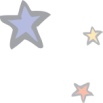 Infant Feeding ScheduleChild’s Name:___________________________ D.O.B___/___/___   Date Completed___/___/___ALLERGIES:___________________________________________________________________Diet Restrictions?_______________________________________________________________